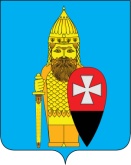 АДМИНИСТРАЦИЯПОСЕЛЕНИЯ ВОРОНОВСКОЕ В ГОРОДЕ МОСКВЕРАСПОРЯЖЕНИЕ20.06.2016 год № 73-РОб утверждении Положения «Об архиве Администрации поселения Вороновское в городе Москве»	В соответствии с Федеральным законом от 06.10.2003 г. №131 – ФЗ «Об общих принципах организации местного  самоуправления  в Российской Федерации», Уставом муниципального образования поселения Вороновское;Утвердить Положение «Об архиве Администрации поселения Вороновское в городе Москве» (приложение).Опубликовать настоящее распоряжение в бюллетене «Московской муниципальный вестник» и на официальном сайте администрации поселения Вороновское в информационно – телекоммуникационной сети «Интернет».Отменить и признать утратившим силу распоряжение администрации поселения Вороновское №119/р от 18.12.2013 г. «Об утверждении Положения «Об архивировании нормативных правовых документов в Администрации поселения Вороновское».Контроль за исполнением настоящего распоряжения возложить на начальника правового отдела администрации поселения Вороновское Васильева Д.М. Глава администрации поселения Вороновское                                                                   Е.П. Иванов			ПриложениеК распоряжению администрации							поселения Вороновское								от 20.06.2016 года № 73-РПОЛОЖЕНИЕоб архиве администрации поселения Вороновское в городе МосквеОБЩИЕ ПОЛОЖЕНИЯ         1.1. Документы Совета депутатов и Администрации  поселения Вороновское в городе Москве (далее – Администрация), имеющие историческое, культурное, научное, социальное, экономическое и политическое значение, входят в состав Архивного фонда города Москвы и подлежат постоянному хранению в Центре хранения документов после 1917 года Государственного бюджетного учреждения города Москвы «Центральный государственный архив города Москвы» (ГБУ «ЦГА Москвы»).        1.2. До передачи на постоянное хранение эти документы временно, в пределах, установленных Федеральным законом от 22 октября . № 125-ФЗ «Об архивном деле в Российской Федерации» и иными нормативно-правовыми актами Российской Федерации, хранятся в архиве Администрации.         1.3.  Администрация обеспечивает сохранность, учёт, отбор, упорядочение и использование документов Архивного фонда Москвы, образующихся в процессе её деятельности, в соответствии с правилами, установленными Федеральным архивным агентством, обеспечивает своевременную передачу этих документов на постоянное хранение в Центр хранения документов после 1917 года ГБУ «ЦГА Москвы».         1.4. Все работы, связанные с подготовкой, упорядочением, транспортировкой и передачей на постоянное хранение архивных документов в Центр хранения документов после 1917 года ГБУ «ЦГА Москвы» производятся силами и за счет Администрации.         1.5.  За утрату и порчу документов Архивного фонда Москвы должностные лица Администрации несут ответственность в соответствии с действующим законодательством.1.6. В Администрации создается архив для хранения документов Архивного фонда Москвы и законченных делопроизводством документов практического назначения, их отбора, учета, использования и подготовки к передаче на постоянное хранение в Центр хранения документов после 1917 года ГБУ «ЦГА Москвы».Администрация обеспечивает архив необходимым помещением, оборудованием и кадрами. Функции архива распоряжением главы поселения Вороновское возлагаются на лицо, ответственное за ведение архива.	1.8. В своей работе архив Администрации руководствуется законодательством Российской Федерации, законодательными актами по архивному делу, Федеральным законом от 22 октября . № 125-ФЗ «Об архивном деле в Российской Федерации», Законом города Москвы от 28 ноября . № 67 «Об Архивном фонде Москвы и архивах», постановлениями и распоряжениями Мэра и Правительства Москвы, правилами и другими нормативно-методическими документами Министерства культуры  РФ, Федерального архивного агентства и Главархива Москвы, указаниями вышестоящих организаций, распоряжениями Администрации и настоящим Положением.	1.9. Архив Администрации работает по планам, утвержденным главой поселения Вороновское, и отчитывается перед ним о своей работе.1.10. Положение об архиве Администрации разрабатывается на основе Примерного положения и утверждается главой поселения по согласованию с Центральной экспертно-проверочной комиссии (ЦЭПК) Главархива Москвы.	1.11.Организационно-методическое руководство деятельностью архива администрации осуществляет Главархив Москвы.СОСТАВ ДОКУМЕНТОВ АРХИВАВ архив поступают:законченные делопроизводством организации документы постоянного хранения, документы по личному составу, образовавшиеся в деятельности структурных подразделений, документы временного срока хранения;научно-справочный аппарат к документам архива.ЗАДАЧИ И ФУНКЦИИ АРХИВА	3.1. Основными задачами архива являются:	3.1.1. комплектование документами, состав которых предусмотрен разделом 2 настоящего Положения;	3.1.2. учет, обеспечение сохранности, создание научно-справочного аппарата, использование документов, хранящихся в архиве;	3.1.3. подготовка и своевременная передача документов Архивного фонда Москвы на постоянное хранение в Центр хранения документов после 1917 года ГБУ «ЦГА Москвы» с соблюдением нормативных  требований по архивному делу;	3.1.4. осуществление контроля за формированием и оформлением дел в делопроизводстве Администрации.	3.2. В соответствии с возложенными на него задачами архив осуществляет следующие функции:	3.2.1. принимает не позднее, чем через 3 года после завершенияделопроизводством, учитывает и хранит документы Совета депутатов и Администрации, упорядоченные в соответствии с установленными требованиями;	3.2.2. разрабатывает и согласовывает с Главархивом Москвы графики представления описей на рассмотрение ЦЭПК Главархива Москвы и графики передачи документов Архивного фонда Москвы на постоянное хранение в Центр хранения документов после 1917 года ГБУ «ЦГА Москвы»;	3.2.3. составляет и представляет не позднее, чем через 3 года после завершения делопроизводством, годовые разделы описей дел постоянного хранения и по личному составу на рассмотрение экспертной комиссии (ЭК) Администрации и экспертно-проверочных органов Главархива Москвы;3.2.4. осуществляет учёт и обеспечивает полную сохранность принятых на хранение дел;	3.2.5. создает, пополняет и совершенствует научно-справочный аппарат к хранящимся в архиве документам;	3.2.6. организует использование документов:- информирует руководство и работников организации о составе и содержании документов архива;- выдает в установленном порядке дела, документы или копии документов в целях служебного использования, для работы в помещении архива либо во временное пользование работникам Администрации;- исполняет запросы организаций и заявления граждан об установлении трудового стажа и другим вопросам социально-правового характера, в установленном порядке выдает копии документов и архивные справки;- ведет учёт использования документов, хранящихся в архиве.3.2.7. осуществляет проверку правильности формирования и оформления дел в структурных подразделениях Администрации;3.2.8. проводит экспертизу ценности документов, хранящихся в архиве, участвует в работе экспертной комиссии (ЭК) Администрации;3.2.9. оказывает методическую помощь службе делопроизводства в составлении номенклатуры дел Администрации, контролирует правильность формирования и оформления дел в делопроизводстве, а также подготовку дел к передаче в архив организации;	3.2.10. участвует в проведении мероприятий по повышению квалификации работников архива и службы делопроизводства Администрации;3.2.11. ежегодно представляет в Главархив Москвы сведения (паспорт) о составе и объеме документов по установленной форме;3.2.12. подготавливает и в установленном порядке передает на постоянное хранение в Центр хранения документов после 1917 года ГБУ «ЦГА Москвы» документы Архивного фонда Москвы.ПРАВА АРХИВАДля выполнения возложенных задач и функций архив имеет право:4.1. контролировать выполнение установленных правил работы с документами в структурных подразделениях Администрации;4.2. требовать от структурных подразделений Администрации своевременной передачи в архив документов в упорядоченном состоянии,	4.3. запрашивать от структурных подразделений Администрации сведения, необходимые для работы архива, с учетом обеспечения выполнения всех возложенных на архив и функций.5. ОТВЕТСТВЕННОСТЬ ЛИЦА, ОТВЕТСТВЕННОГО ЗА АРХИВ5.1. Лицо, ответственное за архив несет ответственность за выполнение возложенных на архив задач и функций. 	5.2. Лицо, ответственное за архив, совместно с главой поселения Вороновское  несет ответственность за:несоблюдение условий обеспечения сохранности документов;утрату и несанкционированное уничтожение документов;	-  нарушение правил использования документов и доступа пользователей к документам, установленных законодательством.	5.3. При смене лица, ответственного за архив, проводится обязательная проверка наличия и состояния документов с оформлением акта проверки.